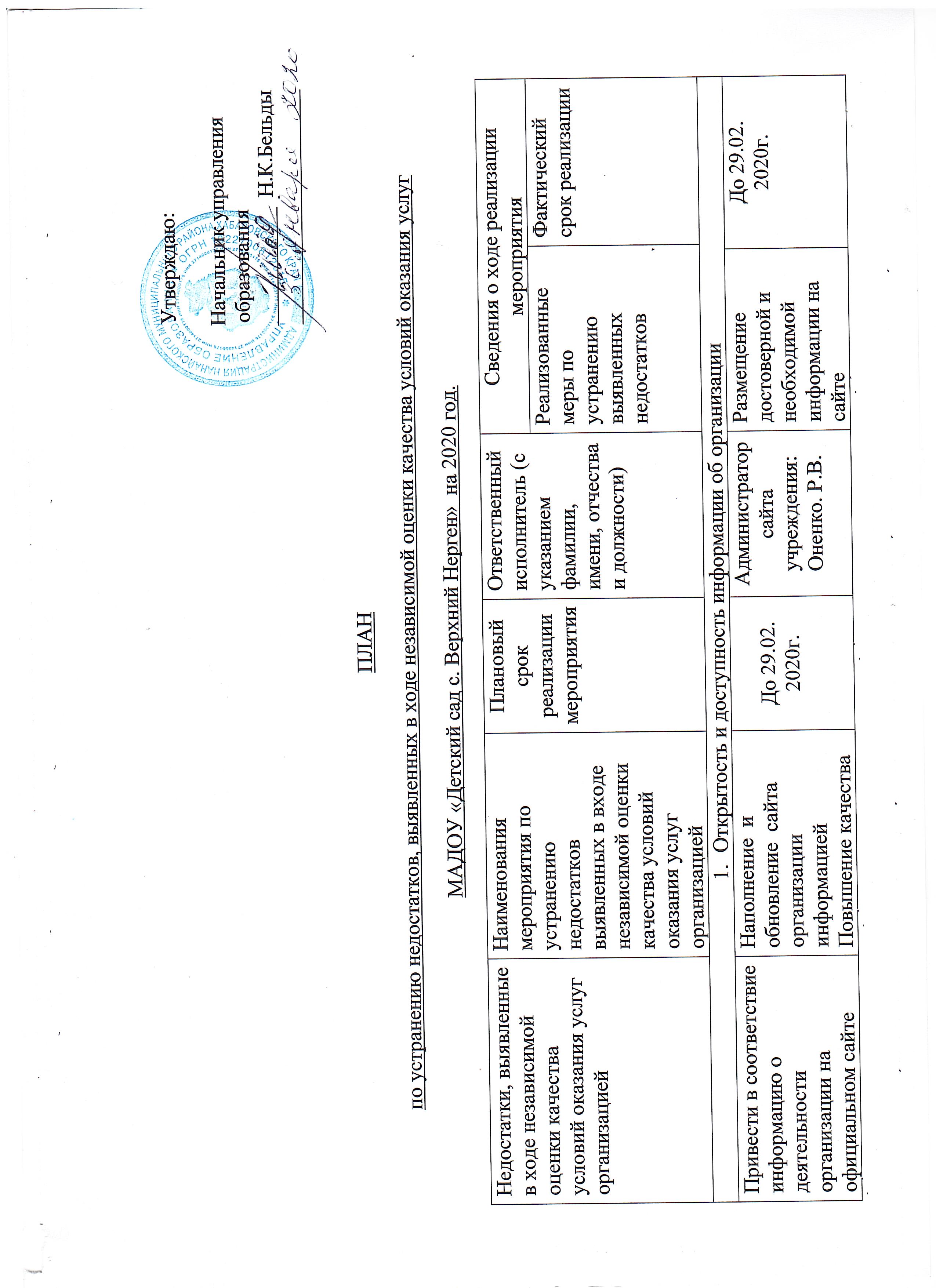 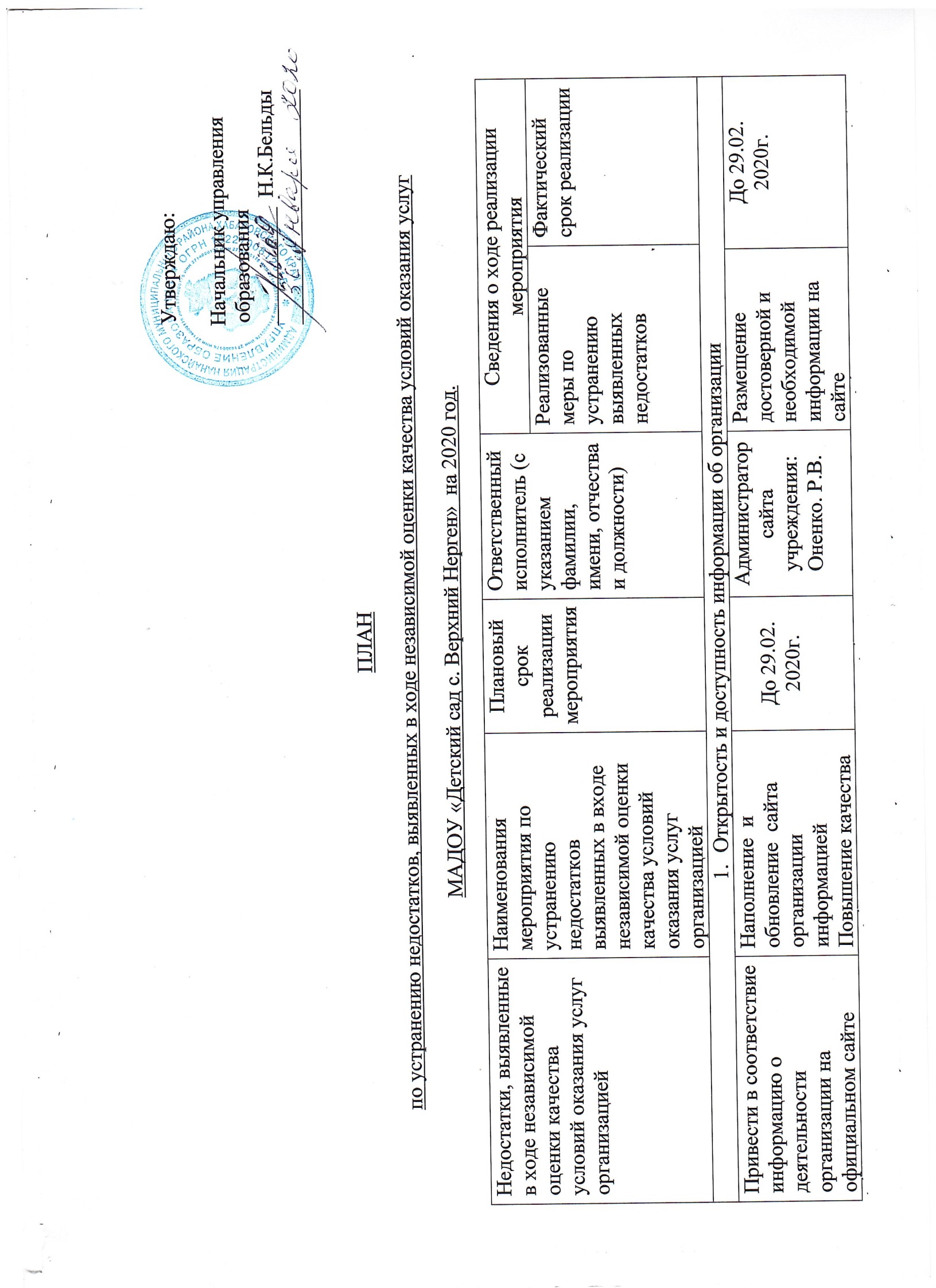                                                                                                                                                                                                        Утверждаю:                                                                                                                                                                     Начальник управления                                                                                                                                              образования            ___________  Н.К.Бельды______________________ ПЛАНпо устранению недостатков, выявленных в ходе независимой оценки качества условий оказания услугМАДОУ «Детский сад с. Верхний Нерген»  на 2020 год.Исполнитель  / Заведующий                                А.Л.ХоджерНедостатки, выявленные в ходе независимой оценки качества условий оказания услуг организациейНаименования мероприятия по устранению недостатков выявленных в входе независимой оценки качества условий оказания услуг организациейПлановый срок реализации мероприятияОтветственный исполнитель (с указанием фамилии, имени, отчества и должности)Сведения о ходе реализации мероприятияСведения о ходе реализации мероприятияСведения о ходе реализации мероприятияНедостатки, выявленные в ходе независимой оценки качества условий оказания услуг организациейНаименования мероприятия по устранению недостатков выявленных в входе независимой оценки качества условий оказания услуг организациейПлановый срок реализации мероприятияОтветственный исполнитель (с указанием фамилии, имени, отчества и должности)Реализованные меры по устранению выявленных недостатковРеализованные меры по устранению выявленных недостатковФактический срок реализацииОткрытость и доступность информации об организацииОткрытость и доступность информации об организацииОткрытость и доступность информации об организацииОткрытость и доступность информации об организацииОткрытость и доступность информации об организацииОткрытость и доступность информации об организацииОткрытость и доступность информации об организацииПривести в соответствие информацию о деятельности организации на официальном сайте организации:Сведения о структурных подразделений, о доступе к информационным системам и ИТ сетям, об электронных образовательных  ресурсах, к которым обеспечивается доступ обучающихся, о поступлении финансовых и материальных средств и об их расходовании по итогам года;Наполнение  и обновление  сайта организации информацией Повышение качества содержания информации на сайте учреждения	Размещение сведений о структурных подразделений на сайте доступе к информационным системам и ИТ сетям, об электронных образовательных  ресурсах, к которым обеспечивается доступ обучающихся, о поступлении финансовых и материальных средств и об их расходовании по итогам года;До 29.02.2020г.Администратор сайта учреждения: Оненко. Р.В.Размещение достоверной и необходимой информации на сайте учреждения. До 29.02.2020г.До 29.02.2020г.Обеспечить наличие и функционирование на официальном сайте информации о дистанционных способах взаимодействия с получателями образовательных услуг:- Раздел « Часто задаваемые вопросы»-обеспечить техническую возможность выражения получателям услуг мнения о качестве условий оказания услуг (наличие анкеты для опроса граждан или гиперссылки на неё)Изменение интерфейса сайта, добавления новых разделов, отражающих деятельность учреждения.До 29.02.2020г.Администратор сайта учреждения: Оненко Р.В.Размещение на сайте механизмов обратной связи: раздела «Часто задаваемые вопросы».Размещение на сайтеанкеты для опроса граждан или гиперссылки на неё)До 29.02.2020г.До 29.02.2020г.Доступность услуг для инвалидовДоступность услуг для инвалидовДоступность услуг для инвалидовДоступность услуг для инвалидовДоступность услуг для инвалидовДоступность услуг для инвалидовДоступность услуг для инвалидовОтсутствуют  пандусы при входе на группыОборудовать входные группы пандусами2020г.Заведующая:Ходжер. А.Л.20202020Нет выделенных стоянок для автотранспортных средств инвалидовОбратится в администрацию поселения с ходатайством о выделении площадки  для автотранспортных средств инвалидов.До 2023г.Заведующая:Ходжер. А.Л.2020г2020гНет специальных кресел-колясокПриобрести специальные кресла-коляскиДо 2023г.Заведующая:Ходжер. А.Л.До 2023г.До 2023г.Нет специально оборудованных санитарно-гигиенических помещенийОборудовать  санитарно-гигиеническое помещение( провести замеры ширины дверей, коридоров и т.д. приобрести различные материалы для ремонта)До 2023г.Заведующая:Ходжер. А.Л.До 2023 г.До 2023 г.Дублировать для инвалидов по слуху и зрению звуковую  и зрительную информациюПриобрести для инвалидов по слуху и зрению звуковую  и зрительную информациюДо 2023г.Заведующая:Ходжер. А.Л.2023г2023гДублировать надписи знаками, выполненными рельефно- точечным шрифтом БрайляПриобрести  надписизнаками, выполненными рельефно- точечным шрифтом БрайляДо 2023г.Заведующая:Ходжер. А.Л.20232023Предоставить инвалидам по слуху (слуху и зрению) услуги сурдопереводчика (тифлосурдопереводчик)Предоставить инвалидам по слуху (слуху и зрению) услуги сурдопереводчикаДо 2023г.Заведующая:Ходжер. А.Л.20232023Доброжелательность, вежливость работников организацииДоброжелательность, вежливость работников организацииДоброжелательность, вежливость работников организацииДоброжелательность, вежливость работников организацииДоброжелательность, вежливость работников организацииДоброжелательность, вежливость работников организацииДоброжелательность, вежливость работников организацииОбеспечение первичного контакта и информирование получателя услуги при непосредственном обращении в ОУ до 100%;Использование дистанционных форм взаимодействия  до 100%Повышение профессионализма  педагогов и всего персонала  ОУМероприятия по обеспечению и созданию условий для психологической безопасности и комфортности в учреждении,Постоянно 2020г.Заведующая Ходжер А.Л.Консультации, информационные беседы, собрания,своевременное  прохождение  педагогами курсов  повышения квалификации. 20202020Удовлетворенность условиями оказания услугУдовлетворенность условиями оказания услугУдовлетворенность условиями оказания услугУдовлетворенность условиями оказания услугУдовлетворенность условиями оказания услугУдовлетворенность условиями оказания услугУдовлетворенность условиями оказания услугДовести долю участников образовательных отношений, которые готовы рекомендовать образовательную организацию родственниками знакомым до 100%Довести долю участников образовательных отношений, удовлетворенных удобством графика работы образовательной организации до 100%\Довести долю участников образовательных отношений, удовлетворенных в целом условиями оказания образовательных услуг в образовательной организации, до 100%Создание благоприятных условий для общения с родителямиМероприятия, направленные на реализацию образовательных программ в соответствии с ФГОС. Удовлетворенность родителями качеством предоставленной услуги. (рост показателя до 100%2020гПостоянноЗаведующая Ходжер А.Л.Дни открытых дверей, посещение занятий, участие в праздниках, конкурсах, субботникахпроведение информационных бесед, консультацийПовышение уровня индивидуального развития детей в соответствии ФГОС ДО20202020